05 días 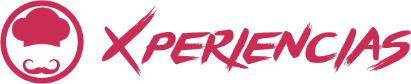 Salidas: diarias (01 ene 2020 – 28 feb 2021)Mínimo 2 pasajeros.Dia 1. Las VegasLlegada al Aeropuerto Las Vegas International Airport y recibimiento, a su salida de inmigración para vuelos internacionales uno de nuestros agentes estará esperando por ustedes con un letrero a su nombre, el chofer le asistirá y le trasladará a su lugar de destino, si su vuelo es nacional, el chofer estará esperando por ustedes en el carrusel o área de reclamo de equipaje y posteriormente será trasladado hacia su Hotel. Alojamiento.Use su pase y su guía para elaborar su propio itinerario mientras visita lugares emblemáticos en la capital de entretenimiento sin escalas de Nevada. En ciertas atracciones, benefíciese de los privilegios de omisión de línea, de modo que pase más tiempo haciendo y menos tiempo esperando en línea. Lo mejor de todo es que su pase es válido por 30 días desde el primer uso, por lo que tiene mucho tiempo para descubrir las delicias de este destino en el desierto.Ya sea que desee explorar la famosa vida nocturna de la ciudad o la fiesta en la piscina, disfrutar de las vistas desde la parte superior del Stratosphere o la rueda de observación High Roller o el salto del casino por el monorraíl, hay algo en Las Vegas para todos. Puede ver un espectáculo de variedades en el V Theatre o ver las exhibiciones interactivas de CSI: The Experience o el Mob Museum.CON SU PASE EXPLORER DE 3 ATRACCIONES, PUEDE ESCOGER 3 ATRACCIONES DE LA LISTA DE ABAJO:CSI: The Experience  Rockstar Pool Party Tour Great place to cool off! Stripper 101 - Learn How To Pole Dance  Vegas Rockstar Club Tour  Hop-On Hop-Off Big Bus Las Vegas 1-Day Standard Tour  The Strat Observation Deck Plus VIP Access  The Mentalist  Zombie Burlesque  The Mob Museum  Las Vegas Monorail 2-Day Pass  X-Scream at The Strat Ticket to the Stratosphere Observation Deck required for entry  Insanity at The Strat Ticket to the Stratosphere Observation Deck required for entry  Big Shot at The Strat Ticket to the Stratosphere Observation Deck required for entry  Eiffel Tower Viewing Deck at Paris Las Vegas - Daytime Ticket Exclusively on the Go Las Vegas Card  Springs Preserve  Nathan Burton Comedy Magic  Popovich Comedy Pet Theater  Las Vegas Live Comedy Club  Las Vegas Downtown - Fremont St. Walking Tour  Marc Savard Comedy Hypnosis  Beatleshow  Marvel Avengers S.T.A.T.I.O.N.  Señor Frogs: One-Hour Open Bar  Meal at Planet Hollywood Restaurant at Caesars Palace  REAL BODIES at Bally's  Madame Tussauds Las Vegas  BODIES...The Exhibition at Luxor  TITANIC: The Artifact Exhibition  Big Bus Las Vegas Night Time Tour  Hoover Dam Tour - Half Day  Las Vegas Mini Gran Prix  Shark Reef Aquarium at Mandalay Bay  Number One Escape Room  Jokesters Comedy Club  Erotic Heritage Museum  Lion Habitat Ranch  One Round of Monster Mini Golf  Ultimate 4-D Experience All-Day Pass at Excalibur  Sky Zone Recreational Center  Adam London's Laughternoon  Hollywood Cars Museum  Café Hollywood at Planet Hollywood Resort & Casino  Meal at Tequila Taqueria  Las Vegas Natural History Museum  National Atomic Testing Museum  Big Apple Roller Coaster at NY, NY Hotel  FLY LINQ Zipline  V - The Ultimate Variety Show  VEGAS! THE SHOW  High Roller Observation Wheel at the LINQ: Daytime Pass Exclusively on the Go Las Vegas Card  Siegfried & Roy's Secret Garden And Dolphin Habitat  Favorite Bistro Las Vegas  The Hunger Games: The ExhibitionDía 2.- Las VegasDía Libre para utilizar su Las Vegas Explorer Pass a su conveniencia. Por la Noche, tiene incluido un espectáculo del Cirque Du Soleil, experimente un mundo de temática acuática de surrealismo, arte y romance durante la presentación de 'O', uno de los espectáculos más solicitados e icónicos del Cirque du Soleil en Las Vegas. Combinando un equipo mundial de nadadores sincronizados, acróbatas atrevidos y buceadores elegantes, el espectáculo transita sin problemas entre los mundos de fantasía arriba, debajo y debajo del agua para producir un espectáculo impresionante, todo dentro de un elegante teatro similar a algunas de las óperas más grandiosas de Europa. Alojamiento.Dia 3.- Las Vegas - Grand Canyon Tour en Avioneta Con Aterrizaje y Visita al Grand Canyon a Pie + SkywalkPrepárese para una aventura en el Gran cañón de la orilla Oeste, este tour con visita al Skywalk, le permite explorar la majestuosidad del Gran Cañón desde dos puntos de vista diferentes. La experiencia comienza con un vuelo de avión de ala fija de 35 minutos desde nuestra terminal de Boulder City hasta el borde Oeste del Gran Cañón, la tierra perteneciente a los nativos americanos de Hualapai, en el camino, tendrás la oportunidad de observar la presa Hoover, el lago Mead y la curva del río Colorado. Al aterrizar en el aeropuerto Grand Canyon West, tomará uno de los traslados de cortesía para explorar este antiguo paisaje. Haga una parada en Eagle Point, que ofrece vistas de las paredes multicolores del cañón y es el hogar del Skywalk, una aventura en sí misma, sube a este puente de vidrio en forma de herradura y te encontrarás mirando entre tus pies en el cañón de abajo, disfrute de espectaculares vistas de 360 grados en Guano Point y disfrute de una comida de barbacoa cuando lo desee durante su visita al Gran Cañón. Después de un largo día explorando, abordará su vuelo de regreso a Boulder City. Alojamiento.Dia 4.- Las VegasDía Libre para utilizar su Las Vegas Explorer Pass a su conveniencia. Alojamiento.Dia 5.- Las VegasA la hora conveniente traslado al aeropuerto. Fin de los servicios.SE NECESITA VISA PARA INGRESAR A USAIncluye:Traslados de llegada y salida en servicio compartidos y vehículos con capacidad controlada previamente sanitizados.	4 noches de alojamiento.Pase Las Vegas explorer de 3 AtraccionesCirque Du Soleil: OTour en Avioneta al Gran Cañón del Oeste Con Aterrizaje y SkywalkNo incluye:Boleto aereoAlimentos.Manejo de equipajePropinas e impuestos o resort feeTodo servicio no descrito en el precio incluyeImportante:Los hoteles están sujetos a cambio según la disponibilidad al momento de la reserva por el tour operador. En ciertas fechas, los hoteles propuestos no están disponibles debido a eventos anuales preestablecidos. En esta situación, se mencionará al momento de la reserva y confirmaremos los hoteles disponibles de la misma categoría de los mencionados.Habitaciones estándar. En caso de preferir habitaciones superiores favor de consultar.No se reembolsará ningún traslado o visita en el caso de no disfrute o de cancelación del mismo.Precio de menor aplica compartiendo habitación con 2 adultos.Este es un itinerario sugerido, el orden de las actividades puede varia acorde a cada pasajero.Precios sujetos a confirmación y Black OutsEl orden de las actividades será confirmadas una vez cerrada la reserva. HOTELES PREVISTOS O SIMILARESHOTELES PREVISTOS O SIMILARESHOTELES PREVISTOS O SIMILARESCIUDADHOTELCAT.LAS VEGASEXCALIBUR LAS VEGAS HOTEL & CASINOTSPARIS LAS VEGAS HOTEL & CASINOPMGM GRAND LAS VEGAS HOTEL & CASINOPSBELLAGIO LAS VEGAS HOTEL & CASINOPSPRECIOS POR PERSONA EN USDPRECIOS POR PERSONA EN USDPRECIOS POR PERSONA EN USDPRECIOS POR PERSONA EN USDPRECIOS POR PERSONA EN USDPRECIOS POR PERSONA EN USDTERRESTREDBLTPLCPLSGLMNREXCALIBUR LAS VEGAS HOTEL & CASINO1140106010101520750PARIS LAS VEGAS HOTEL & CASINO1480128011802200750MGM GRAND LAS VEGAS HOTEL & CASINO1520131012002280750BELLAGIO LAS VEGAS HOTEL & CASINO1530132012102300750TERRESTRE Y AEREODBLTPLCPLSGLMNREXCALIBUR LAS VEGAS HOTEL & CASINO14401360131018201050PARIS LAS VEGAS HOTEL & CASINO17801580148025001050MGM GRAND LAS VEGAS HOTEL & CASINO18201610150025801050BELLAGIO LAS VEGAS HOTEL & CASINO18301620151026001050SUGERENCIA DE AEREO CON AM MEX/LAS/MEXIMPUESTOS (SUJETOS A CONFIRMACIÓN): 280 USDSUPLEMENTO DESDE EL INTERIOR DEL PAÍS: CONSULTARTARIFAS SUJETAS A DISPONIBILIDAD Y CAMBIO SIN PREVIO AVISO SE CONSIDERA MENOR DE 2 A 11 AÑOSVIGENCIA: 01 ENE ´20 - 28 FEB ´21 (EXCEPTO PUENTES, SEMANA SANTA, DÍAS FESTIVOS, CONSULTE SUPLEMENTOS).     